Tradiční vánoční pokrmyCíl: seznámení žáků s tradičními vánočními pokrmy, procvičení modálních sloves a rozšíření slovní zásoby k tomuto tématuCílová skupina: žáci 2. stupně ZŠ a SŠJazyková úroveň: A2–B1Tradiční vánoční pokrmy________________________________________________________Gibt es bei dir zu Hause ein traditionelles Weihnachtsgericht? Máte doma nějaký tradiční vánoční pokrm? ……………………………………………………………………………………………………………………………………………………………………………………………………………………………………………………………………………………………………………………………………………………………….Weißt du, welche Weihnachtsgerichte typisch für Deutschland sind? Víš, která vánoční jídla jsou typická pro Německo? ……………………………………………………………………………………………………………………………………………………………………………………………………………………………………………………………………………………………………………………………………………………………….Schau dir das Video an und beantworte die Fragen.Podívej se na video a odpověz na otázky.Die Weihnachtsfeiertage waren schon immer eine Zeit der Erholung. Glaubst du, dass das heute noch gilt?Vánoční svátky byly odjakživa časem odpočinku. Myslíš, že to platí i dnes?……………………………………………………………………………………………………………………………………………………………………………………………………………………………………………………………………………………………………………………………………………………………….Ist es wahr, dass die Menschen früher in der Adventszeit kein Fleisch gegessen haben?Je pravda, že lidé v minulosti během adventu nejedli maso?JaNeinWas hat man früher an Weihnachten gegessen? Schreibe ein paar Beispiele! Wenn du die Wörter nicht kennst, kannst du sie im Übersetzer nachschlagen.Co se dříve jedlo o Vánocích? Napiš několik příkladů! Pokud slovíčka neznáš, můžeš si je vyhledat v překladači.……………………………………………………………………………………………………………………………………………………………………………………………………………………………………………………………………………………………………………………………………………………………….Haben die Menschen geglaubt, dass Federn von Geflügel Glück bringen?Věřili lidé, že drůbeží peří přinášelo štěstí?JaNeinErgänze die fehlenden Vokabeln in der Tabelle.Doplň chybějící slovíčka v tabulce.Ergänze die Sätze mit den richtigen Modalverben.Doplň věty správnými modálními slovesy.2× können, müssen, wollen, dürfenIch ……….. keinen Lebkuchen essen, weil ich auf meine Figur achten muss.Wir ……….. ein Rezept für die Vanillekipferln im Internet finden, wenn du willst.Sie ……….. die Zutaten für den Weihnachtskarpfen noch im Supermarkt kaufen.Du ……….. das Weihnachtsgebäck nicht alleine machen, ich kann dir helfen.Mein Großvater ……….. am Heiligabend Kartoffelsalat mit Karpfen essen, das ist eine alte Familientradition.Übersetze Sätze mit Modalverben ins Deutsche.Přelož věty s modálními slovesy do němčiny.Smím si dárek otevřít už teď? ………………………………………………………………….Můžu udělat vánoční výzdobu? ……………………………………………………………….Dneska chceme upéct vanilkové rohlíčky…………………………………………………….Děti, můžete nám pomoci ozdobit vánoční stromek? …………………………………………………………………………………………………….O Vánocích musím s rodiči chodit do kostela, ale nechce se mi. ….…………………………………………………………………………………………………..………Benenne die Weihnachtsgerichte.Pojmenuj vánoční pokrmy.	1)							2) 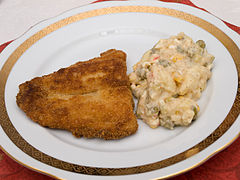 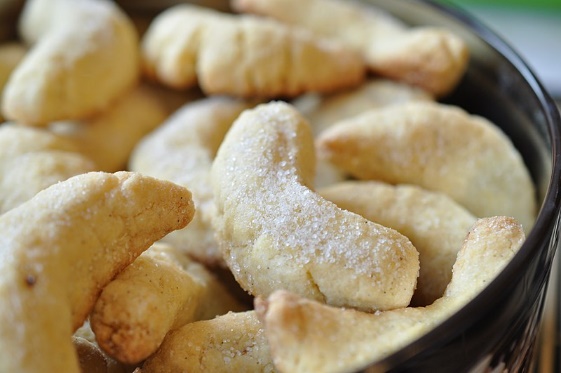 3)							4) 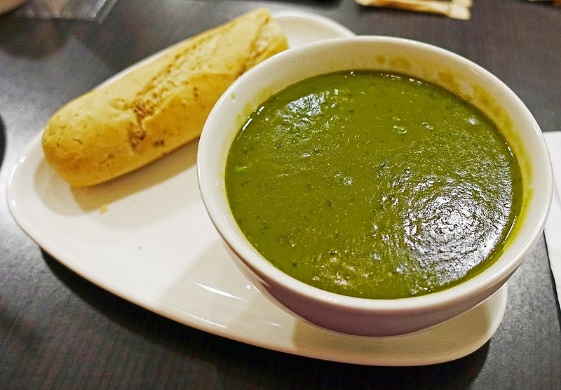 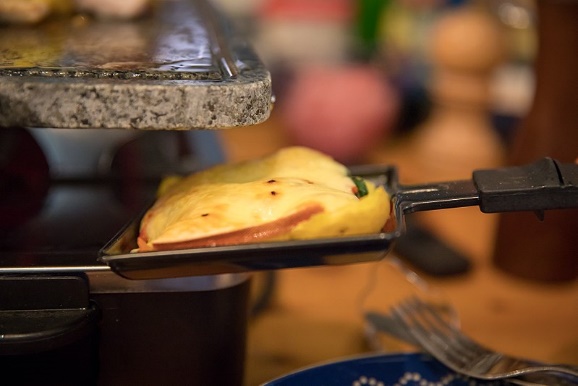 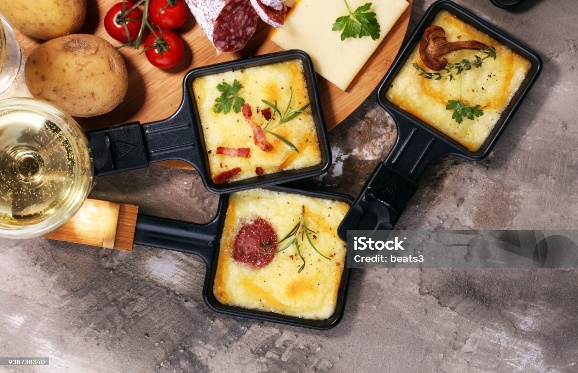 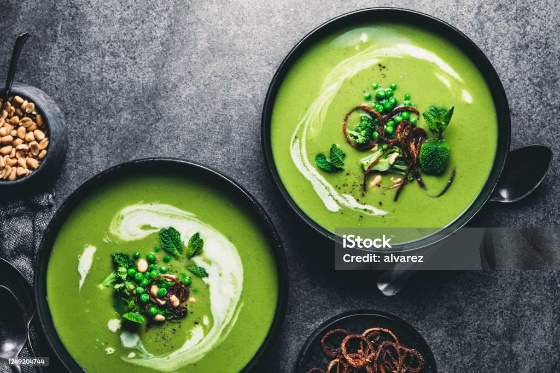 5)							6) 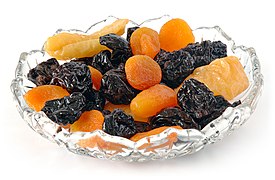 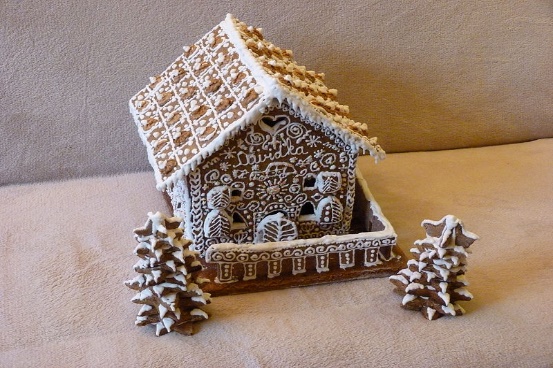 Co jsem se touto aktivitou naučil(a):……………………………………………………………………………………………………………………………………………………………………………………………………………………………………………………………………………………………………………………………………………………………………… Autor: Barbora Martinčíková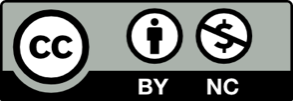 Toto dílo je licencováno pod licencí Creative Commons [CC BY-NC 4.0]. Licenční podmínky navštivte na adrese [https://creativecommons.org/choose/?lang=cs].Zdroje:Obrázek 1: https://commons.wikimedia.org/wiki/File:Vanillekipferl-Nahaufnahme.jpgObrázek 2: https://commons.wikimedia.org/wiki/File:V%C3%A1noce,_sma%C5%BEen%C3%BD_kapr.jpgObrázek 3: https://commons.wikimedia.org/wiki/File:Pea_soup_2.jpgObrázek 4: https://commons.wikimedia.org/wiki/File:Gingerbread_house_-_Buda,_2014.12.26_(2).JPGObrázek 5: https://commons.wikimedia.org/wiki/File:2018-01-11-Raclette_Lokal_K-1449.jpgObrázek 6: https://commons.wikimedia.org/wiki/File:Dry_fruit.jpgTSCHECHISCHČESKYDEUTSCHNĚMECKYbackenbramborový salátsvátekmíchatdie Gewürzedie Nüssevařitder Heiligabendbackenzdobitsmažitdie Rosinenmandleperníková chaloupka